	МАРТ 2021 г.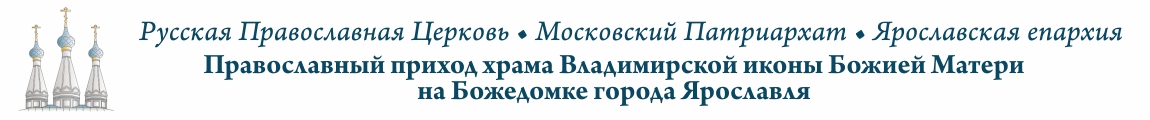 СОБОРОВАНИЕ В ВЕЛИКИЙ ПОСТ 23 МАРТА, ВТОРНИК 10.0030 МАРТА, ВТОРНИК 18.0013 АПРЕЛЯ, ВТОРНИК 10.0020 АПРЕЛЯ, ВТОРНИК 18.00ДАТАМЕСЯЦЕСЛОВБОГОСЛУЖЕНИЕВРЕМЯ3 МАРТАСРЕДАСВТ. ЛЬВА РИМСКОГОВЕЧЕРНЯ С АКАФИСТОМ СВТ. НИКОЛАЮ17.004 МАРТАЧЕТВЕРГАПП. АРХИППА И ФИЛИМОНАЛИТУРГИЯ8.004 МАРТАЧЕТВЕРГАПП. АРХИППА И ФИЛИМОНАПОЛИЕЛЕЙ17.005 МАРТАПЯТНИЦАБЛГВ. КН. ЯРОСЛАВА МУДРОГОЛИТУРГИЯ8.005 МАРТАПЯТНИЦАБЛГВ. КН. ЯРОСЛАВА МУДРОГОПАРАСТАС17.006 МАРТАСУББОТАВСЕЛЕНСКАЯ РОДИТЕЛЬСКАЯ СУББОТАЛИТУРГИЯ, ПАНИХИДА8.006 МАРТАСУББОТАВСЕЛЕНСКАЯ РОДИТЕЛЬСКАЯ СУББОТАВСЕНОЩНОЕ БДЕНИЕ17.007 МАРТАВОСКРЕСЕНЬЕНЕДЕЛЯ О СТРАШНОМ СУДЕВОДОСВЯТНЫЙ МОЛЕБЕН8.157 МАРТАВОСКРЕСЕНЬЕНЕДЕЛЯ О СТРАШНОМ СУДЕЛИТУРГИЯ9.007 МАРТАВОСКРЕСЕНЬЕНЕДЕЛЯ О СТРАШНОМ СУДЕПОЛИЕЛЕЙ17.008 МАРТАПОНЕДЕЛЬНИКБЛЖ. МАТРОНЫМОСКОВСКОЙЛИТУРГИЯ8.008 МАРТАПОНЕДЕЛЬНИКБЛЖ. МАТРОНЫМОСКОВСКОЙПОЛИЕЛЕЙ17.009 МАРТАВТОРНИКОБРЕТЕНИЕГЛАВЫ ИОАННА ПРЕДТЕЧИЛИТУРГИЯ8.0010 МАРТАСРЕДАСВТ. ТАРАСИЯ ЦАРЕГРАДСКОГОВЕЧЕРНЯ С АКАФИСТОМ СВТ. НИКОЛАЮ ЧУДОТВОРЦУ17.0011 МАРТАЧЕТВЕРГПРП. СЕВАСТИАНА ПОШЕХОНСКОГОЛИТУРГИЯ8.0012 МАРТАПЯТНИЦАПРП. ТИТАВЕЧЕРНЯ С АКАФИСТОМ ПЕРЕД ВЛАДИМИРСКОЙ ИКОНОЙ БОЖИЕЙ МАТЕРИ17.0013 МАРТАСУББОТАВСЕХ ПРЕПОДОБНЫХ ОТЦЕВ, В ПОДВИГЕ ПРОСИЯВШИХЛИТУРГИЯ, ПАНИХИДА8.0013 МАРТАСУББОТАВСЕХ ПРЕПОДОБНЫХ ОТЦЕВ, В ПОДВИГЕ ПРОСИЯВШИХВСЕНОЩНОЕ БДЕНИЕ17.0014 МАРТАВОСКРЕСЕНЬЕНЕДЕЛЯ СЫРОПУСТНАЯПРОЩЕНОЕ ВОСКРЕСЕНЬЕВОДОСВЯТНЫЙ МОЛЕБЕН8.1514 МАРТАВОСКРЕСЕНЬЕНЕДЕЛЯ СЫРОПУСТНАЯПРОЩЕНОЕ ВОСКРЕСЕНЬЕЛИТУРГИЯ,ЧИН ПРОЩЕНИЯ9.0015МАРТАПОНЕДЕЛЬНИК ПЕРВОЙ СЕДМИЦЫ ВЕЛИКОГО ПОСТАВЕЛИКОЕ ПОВЕЧЕРИЕ С КАНОНОМ ПРП. АНДРЕЯ КРИТСКОГО18.0016 МАРТАВТОРНИКПЕРВОЙ СЕДМИЦЫВЕЛИКОЕ ПОВЕЧЕРИЕ С КАНОНОМ ПРП. АНДРЕЯ КРИТСКОГО18.0017 МАРТАСРЕДАПЕРВОЙ СЕДМИЦЫЛИТУРГИЯ ПРЕЖДЕОСВЯЩЕННЫХ ДАРОВ8.0017 МАРТАСРЕДАПЕРВОЙ СЕДМИЦЫВЕЛИКОЕ ПОВЕЧЕРИЕ С КАНОНОМ ПРП. АНДРЕЯ КРИТСКОГО18.0018 МАРТАЧЕТВЕРТОК ПЕРВОЙ СЕДМИЦЫВЕЛИКОЕ ПОВЕЧЕРИЕ С КАНОНОМ ПРП. АНДРЕЯ КРИТСКОГО18.0019 МАРТАПЯТОКПЕРВОЙ СЕДМИЦЫЛИТУРГИЯ ПРЕЖДЕОСВЯЩЕННЫХ ДАРОВ, ОСВЯЩЕНИЕ КОЛИВА8.0019 МАРТАПЯТОКПЕРВОЙ СЕДМИЦЫПОВЕЧЕРИЕ17.0020 МАРТАСУББОТАВМЧ. ФЕОДОРА ТИРОНАЛИТУРГИЯ, ПАНИХИДА8.0020 МАРТАСУББОТАВМЧ. ФЕОДОРА ТИРОНАВСЕНОЩНОЕ БДЕНИЕ17.0021 МАРТАВОСКРЕСЕНЬЕНЕДЕЛЯ ТОРЖЕСТВА ПРАВОСЛАВИЯВОДОСВЯТНЫЙ МОЛЕБЕН8.1521 МАРТАВОСКРЕСЕНЬЕНЕДЕЛЯ ТОРЖЕСТВА ПРАВОСЛАВИЯЛИТУРГИЯ9.0021 МАРТАВОСКРЕСЕНЬЕНЕДЕЛЯ ТОРЖЕСТВА ПРАВОСЛАВИЯПОЛИЕЛЕЙ17.0022 МАРТАПОНЕДЕЛЬНИК40 МУЧЕНИКОВ СЕВАСТИЙСКИХЛИТУРГИЯ ПРЕЖДЕОСВЯЩЕННЫХ ДАРОВ8.0023 МАРТАВТОРНИКСОБОРОВАНИЕ10.00СОБОРОВАНИЕ10.00СОБОРОВАНИЕ10.0024 МАРТАСРЕДАСВТ. ГРИГОРИЯ СОБЕСЕДНИКАЛИТУРГИЯ ПРЕЖДЕОСВЯЩЕННЫХ ДАРОВ18.0026 МАРТАПЯТНИЦАСВТ. НИКИФОРАЛИТУРГИЯ ПРЕЖДЕОСВЯЩЕННЫХ ДАРОВ8.0026 МАРТАПЯТНИЦАСВТ. НИКИФОРАПАРАСТАС17.0027 МАРТАСУББОТАПОМИНОВЕНИЕ УСОПШИХЛИТУРГИЯ, ПАНИХИДА8.0027 МАРТАСУББОТАПОМИНОВЕНИЕ УСОПШИХВСЕНОЩНОЕ БДЕНИЕ17.0028 МАРТАВОСКРЕСЕНЬЕНЕДЕЛЯ 2-Я ВЕЛИКОГО ПОСТАСВТ. ГРИГОРИЯ ПАЛАМЫВОДОСВЯТНЫЙ МОЛЕБЕН8.1528 МАРТАВОСКРЕСЕНЬЕНЕДЕЛЯ 2-Я ВЕЛИКОГО ПОСТАСВТ. ГРИГОРИЯ ПАЛАМЫЛИТУРГИЯ9.0028 МАРТАВОСКРЕСЕНЬЕНЕДЕЛЯ 2-Я ВЕЛИКОГО ПОСТАСВТ. ГРИГОРИЯ ПАЛАМЫПАССИЯ17.0030 МАРТАВТОРНИКСОБОРОВАНИЕ 18.00СОБОРОВАНИЕ 18.00СОБОРОВАНИЕ 18.0031 МАРТАСРЕДАСВТ. КИРИЛЛА ИЕРУСАЛИМСКОГОЛИТУРГИЯ ПРЕЖДЕОСВЯЩЕННЫХ ДАРОВ18.00